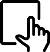 Einen Text am Computer schreiben1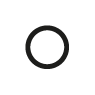 Welche Wörter willst du verändern? Markiere sie.Verbinde sie mit dem passenden Symbol auf dem Computer.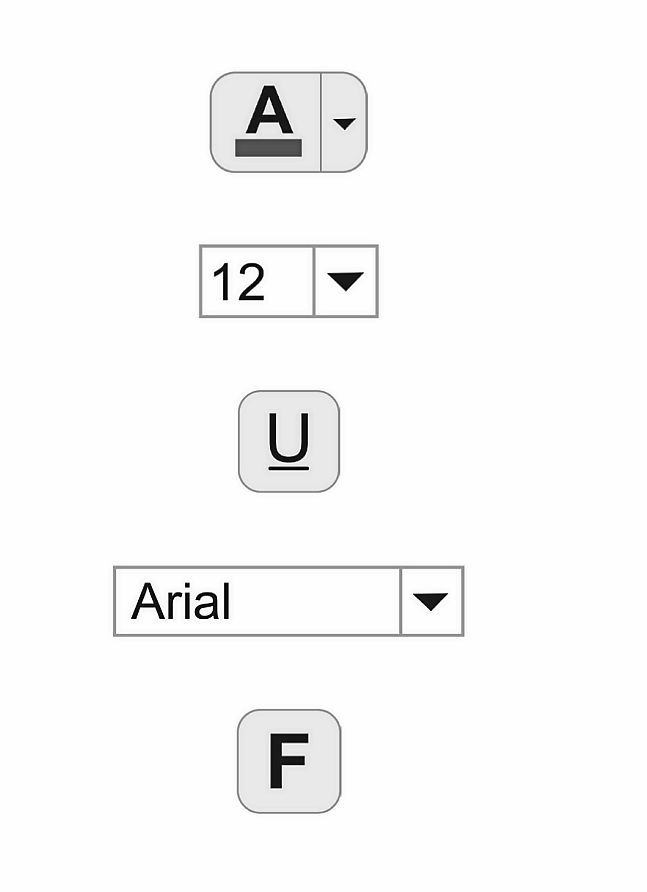 2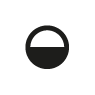 Schreibe diesen Text am Computer.Brücke Brücke Brücke Brücke Brücke Brücke BrückeBrücke Brücke				       Brücke BrückeBrücke Brü				                      cke BrückeBrücke							  BrückeBrüc								      ückeBr									 keB									   e3Wähle ein Wort aus, das du am Computer gestalten willst.Male einen Entwurf dazu.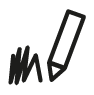 Name:Klasse:Datum:KV 105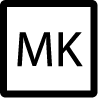 